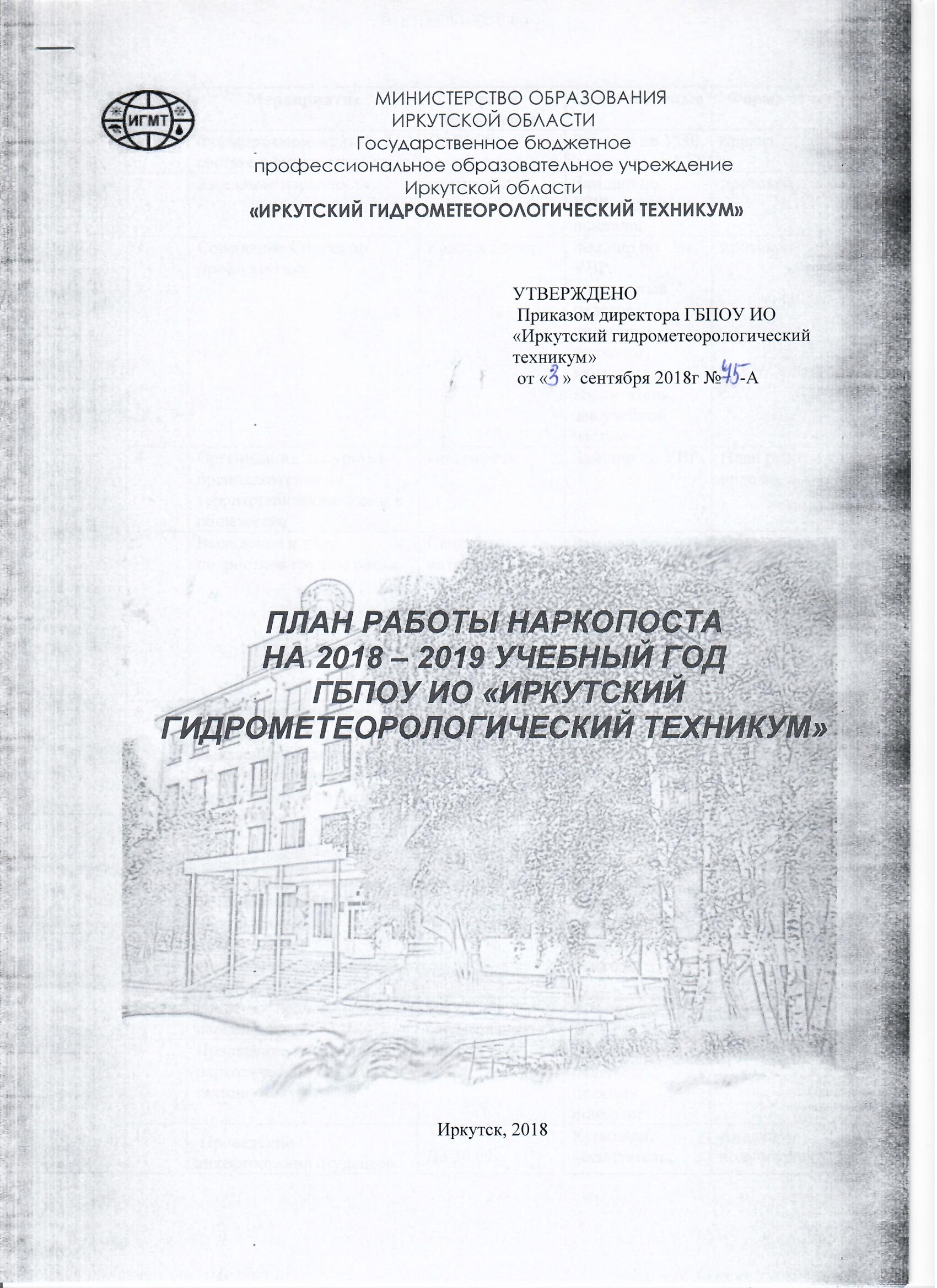 № п/пМероприятиеСроки проведенияОтветственныеФорма отчета1Формирование приказа о составе наркопоста До 05.09.Зам.дир по УВРприказ2Заседание наркопостаежемесячноЗам.дир по УВР, педагог-психологпротокол3Совещание Совета по профилактикеКаждая средаЗам.дир по УВР, социальный педагог, педагог-психолог, кураторы, воспитатель, зав.учебной частьюпротокол4Организация дежурства преподавателей на территории техникума и в общежитииПо графикуЗам.дир по УВРПлан работы на неделю5Выявление и учет подростков группы риска. Сентябрь-октябрьЗам.дир по УВР, социальный педагог, педагог-психолог, кураторы, воспитательПротокол заседания Совета по профилактике с указанием списка6Проведение рейдов в общежитие с целью выявления студентов, склонных к курению, употреблению спиртного и наркотиковеженедельноЗам.дир по УВР, социальный педагог, педагог-психолог, кураторы, воспитательСправка о проведении рейда7Оформление стендов по формированию здорового образа жизни, профилактике алкоголизма, наркомании, токсикоманииВ течение годаВоспитатель, педагог-организатор, педагог-психолог8Встреча с врачом-наркологомПо согласованиюЗам.дир по УВРсправка9Проведение мониторинга наркотической ситуации в техникумеНоябрьмайСоциальный педагог, педагог-психологсправка10 Проведение анкетирования студентов нового набора «Творческий портрет абитуриента» на предмет определения склонностей к различным творческим аспектам и интересов.До 30.09.Кураторы, воспитатель, психологОтв.- Зам.дир по УВРАнализ полученных результатов11Изучение склонностей студентов, вовлечение их в кружки художественного творчества, в спортивные секцииДо 30.09.Зам.дир по УВР, кураторы, педагог-организатор, социальный педагог, воспитатель общежитияАнализ полученных результатовСписки занимающихсяОрганизация мероприятийОрганизация мероприятийОрганизация мероприятийОрганизация мероприятийОрганизация мероприятий12«Нулевой семестр»Психологическая адаптация первокурсников: -диагностичесое обследование- выявление  студентов «группы риска»;- проведение психологических часов общения01.09-30.10Зам.дир по УВР, педагог-организатор, кураторы, психолог, социальный педагог, воспитатель общежития.Методическая разработка13Часы общения. Правила внутреннего распорядка. Права и обязанности студентов техникума. 03.09Зав.УВЧ, кураторыМетодическая разработка мероприятия14День здоровьяСогласно плану ВРЗам.дир по УВР, педагог-организатор, преподаватели физкультуры, кураторыМетодическая разработка мероприятия15Родительские собрания По согласованиюАдминистрация техникума, кураторыПротокол16 «Незнание закона не освободит от ответственности. Что нужно знать студенту о законах» Встреча с сотрудниками отдела полиции.Зам. дир. по УВР, педагог-организатор, кураторы, воспитательПо согласованию с ОП-1Справка о проведении мероприятия17Лекция «Разъяснение антитабачного закона и ответственности за курение на территории техникума» (сотрудник Роспожнадзора и отдела полиции)Зам.дир по УВР, воспитатель, кураторыПо согласованию с ОП-1Справка о проведении18Тренинг «Молодежь против наркотиков!» (совместно с Областным Центром профилактики наркомании)Зам.дир по УВР, кураторы, педагог-организатор, СтудсоветПо согласованию с ЦПНСправка 20Лекции по антитеррористической тематике с участием представителей правоохранительных структурЗам.дир по УВР, кураторы, социальный педагог, педагог-организаторПо согласованию и в соответствии с планом ВРОтчет о проведении21Беседы с психологомПедагог-психологв соответствии с планом ВРСправка о проведении, методическая разработка«Знаешь – значит вооружен!». Лекция медицинского работника на тему ранней половой жизни, контрацепции и ЗПППЗам.дир по УВР, воспитательПо согласованию с мед.работникомОтчет о проведенииМероприятия по профилактике табакокуренияПсихолог, воспитательДата по выбору воспитателя общежития Методическая разработка, отчет о проведенииНеделя ,посвящённая Всемирному дню борьбы со СПИДомконкурс электронных санитарно-просветительских газет (каждая группа) встреча с сотрудниками Центра по профилактике и борьбе со СПИДом;Зам.дир по УВР, социальный педагог, психолог, кураторы, воспитательв соответствии с планом ВРОтчет о проведенииЛекция с участием сотрудников правоохранительных органов Зам.дир по УВР, социальный педагог, воспитательПо согласованию Справка о проведении«Негативные явления в молодежной среде» час-размышление Воспитатель, сотрудники ЦПНПо согласованию Методическая разработка мероприятия